FRANK & JOE’S DELI of PLEASANTVILLE  76 Wheeler Ave.              Tuesday Specials         914.747.1349          Order Online www.frankandjoesdeli.com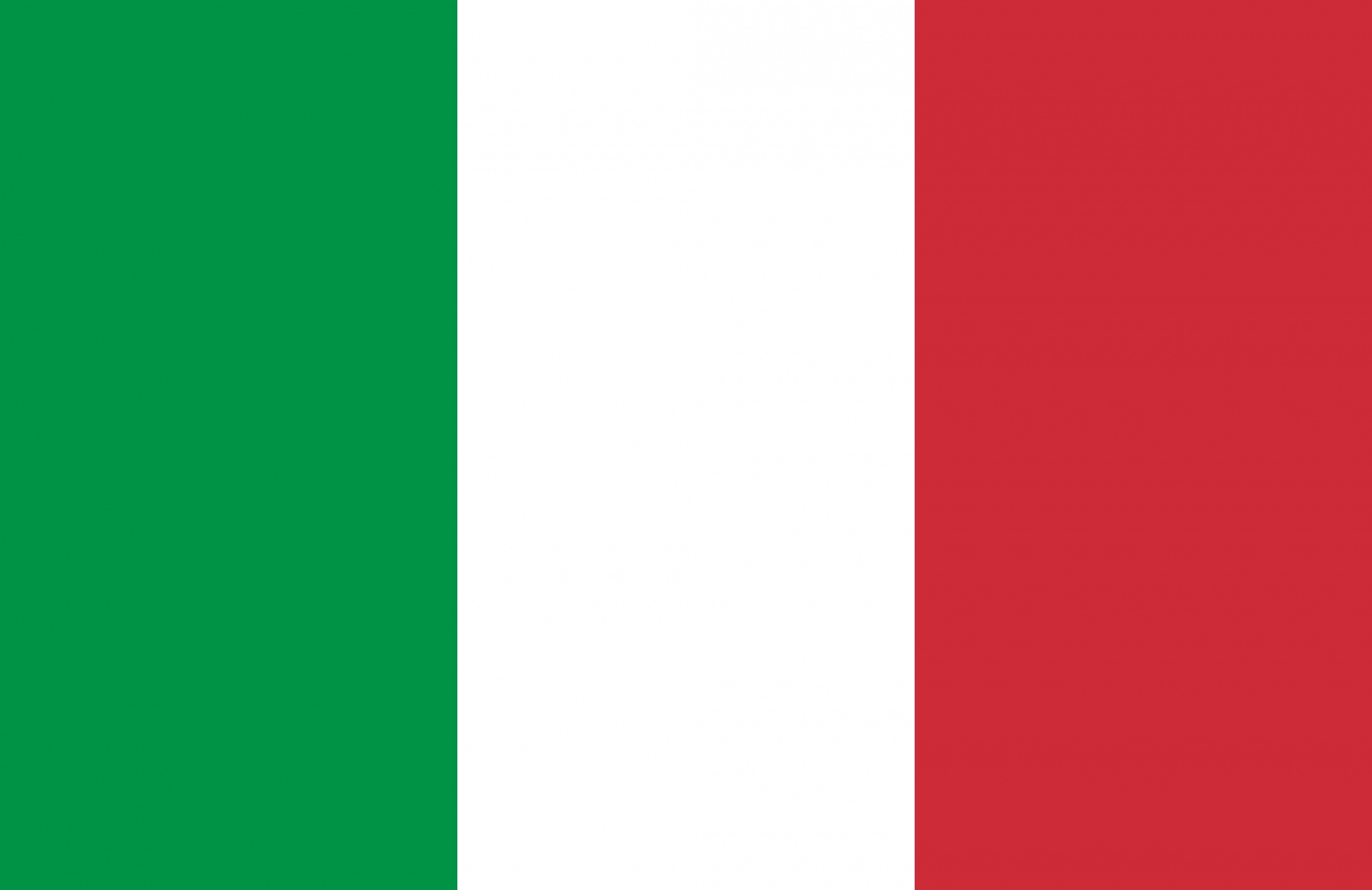 HOUSE-MADE SOUPS                  Our Signature Chicken Noodle.5.95          Chicken Rice…………..5.95    Pasta Fagioli…5.95    Pasta Lentil…..5.95       Chili…..5.95 w Cheese...6.50                      ODDS & ENDS              8 oz. Mixed Fruit Salad…...5.00              8 oz. House-Made Chicken Salad.6.00                                    8 oz. Tri Color Pasta Salad.5.00              8 oz. House-Made Tuna Salad…...6.00SANDWICHES   Chicken Cutlet Parmigiana..8.95/10.95        Baked Eggplant Parmigiana.8.95/10.95Italian Combo...Salami, Pepperoni, Ham Cappy, Provolone Roasted Peppers, LT,Dressing...8.50/10.50Signature……….Breaded Chicken Cutlet, Fresh Mozzarella, Marinated Roasted Peppers…..8.50/10.50Armani…………..Breaded Chicken Cutlet, Fresh Mozzarella,Prosciutto, Pesto..…………….10.95/12.95Cowboy………….Breaded Chicken Cutlet, Pepper Jack Cheese, Bacon, Tomato, Hot Sauce..8.95/10.95Supreme….……..Breaded Chicken Cutlet, Cheddar Cheese, Bacon, Russian………….…..……8.95/10.95Vito……………….Baked Breaded Eggplant, Fresh Mozzarella, Marinated Roasted Peppers….8.95/10.95Blessed One…...Grilled Chicken, Broccoli Rabe, Fresh Tomato, House Balsamic…….………..8.95/10.95#14.......House-Made Roast Beef, Pepper Jack Cheese, Lettuce, Tomato, Horseradish Mayo.9.50/11.50Skinny.Fresh Turkey Breast, AlpineLace Swiss, House-Made Coleslaw,Russian, Toastd Multigrain.9.95
FJ Club…..……....Ovengold Turkey, Deluxe Ham, Bacon, Pepper Jack Cheese, Pesto…….….8.95/10.95Baked Meatballs w Marinara Sauce…………..8.95/10.95         Baked Meatballs Parmigiana.8.95/10.95LOCARB SPECIAL  House-Made Tuna Salad on Multigrain Toast w Coleslaw Side, Half Deli Pickle.9.95                   House-Made Chicken Salad on Multigrain Toast w Coleslaw Side, Half Deli Pickle…...9.95GRILL         Our Signature Philly Cheese Steak.8.95/10.95       Grilled Cheese...5.95 w Bacon…....6.95Brooklyn Bridge.Hot Pastrami, Melted Swiss, House-Made Coleslaw, Russian Dressg (Rye or Roll).9.95Reuben…………..Hot Corned Beef, Melted Swiss, Sauerkraut, Russian Dressing (Rye or Roll)..........9.95Cuban…...House-Made Seasoned Roast Pork, Melted Swiss Cheese, Ham, Pickles, Mustard, Mayo.8.95Chicken Quesadilla.Grilled Chickn, Cheddar & PepperJack Cheeses, Tomatoes, Onions, Tortilla.11.95Steak Quesadilla.Grilled Steak, Cheddar & PepperJack Cheeses, Tomatoes,Onions,Warm Tortilla11.95BEVERAGE                               Our Signature Iced Coffee (Regular or Hazelnut)............................2.50                     San Pellegrino Sparkling Can Drinks (Clementine, Blood Orange, Lemon or Orange).2.00SALADS Spa..Healthy Style Lemon Tuna, Mixed Greens,Grape Tomatoes, Onion,LemonOlive Oil.11.95FJ..Chicken Cutlet,Mozzarella,RoastedPeppers, Iceberg Lett,Tomato,Cucumber,Onion,Balsamc .11.95Capra..Chicken Cutlet GoatCheese, Apple, Walnuts, Craisins, Mixd Greens, Tom,Onion,Balsamc.11.95Crumble..Grilled Chicken, Crumbled Gorgonzola, Crumbled Bacon, Romain Croutons, Balsamc..11.95Sofia..House-Made Chicken Salad,Coleslaw,Cubed Swiss,Iceberg,Tom Cucumber Onion, Russian.11.95Chicken Caesar.Grilled Chicken, Romaine, Grated Pecorino, Seasoned Croutons,Creamy Caesar.11.95HOUSE-MADE HAMBURGERS    Our Signature House-Made 8 oz. Hamburger...Grilled As You Like.7.95House-Made 8 oz. Cheese Burger...The  Classic w Several Cheese Options…………...…..……………...8.50USA Cheese Burger...w Cheese & Bacon…………………….……..………………………………………………….9.50House-Made 8 oz. Cheese and Parsley Chicken Burger...Butcher Prepared……………………….…..…..7.95French Fries...Lightly Salted, Ketchup Side………………………………………………………………………...4.00*make any burger selection DELUXE (French Fries, Lettuce, Tomato & Pickle Slices)..............add 3.00HOT SPECIALS sides…mashed potato, rice pilaf, vegetable      Penne Vodka………………………………………..11.95            Chicken Franchese….…….………………..11.95              Classic Meatloaf w Gravy…………..………….11.95             Chicken Cacciatori…...….………………....11.95Fried Breaded Flounder Filet………………….14.95            Chicken Fingers & French Fries…….…..11.95Chicken Parmigiana…………….…….……..….11.95             Baked Eggplant Parmigiana….…........…11.95Sausage & Peppers…………….………………….11.95            Baked Meatballs Marinara….…..………...11.95LAST COURSE     Chocolate Brownie.....2.50     Crumb Cake.....2.50        Black & White Cookie.....2.50